«Идеи, которые вы реализуете на занятиях»В работе с детьми ОВЗ, я разработала игровые пособия. Которые позволяют развивать мелкую моторику, усидчивость, сенсорную интеграцию, ориентировку в пространстве, развивать память,  изучать форму, цвет, счет, геометрические фигуры.С помощью данных пособий дети с удовольствием включаются в образовательный процесс за счет того, что пособие удобно использовать в работе. Сами пособия изготавливаются из ткани и фетра. Они мягкие, яркие, что способствует удержанию внимания детей с ОВЗ.Все пособия позволяют разыгрывать несколько обучающих ситуаций, которые проходят в игровой форме в процессе данного занятия ребенок достигает планируемых результатов.Данные пособия отвечают образовательным потребностям для детей с ОВЗ. Удобно использовать для индивидуальной работы с детьми, и для подгруппы детей, что позволяет добиться целенаправленного развития способности детей с ОВЗ к коммуникации и взаимодействию со сверстниками.Пособие «САД»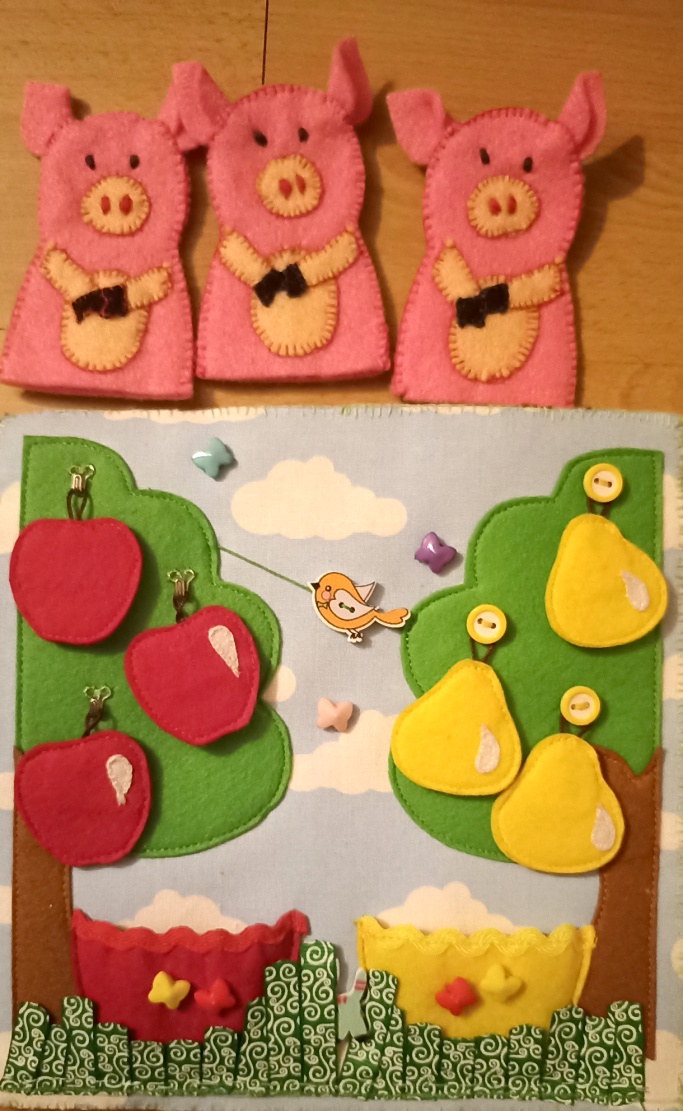 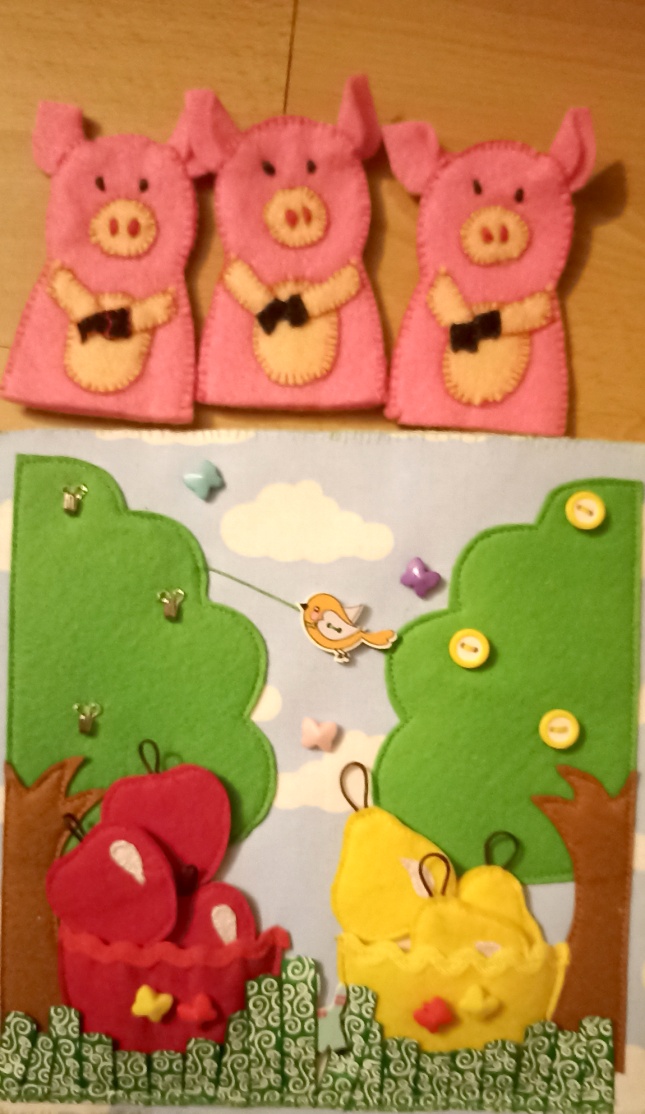 Позволяет  закрепить порядковый счет, цвет, форму данного предмета. Развивает координацию, мелкую моторику. В данном пособии можно использовать несколько обучающих игр:  - Угостим Хрюшу- Посчитай и угадай- Собери в корзинкуПособие «Подводный мир»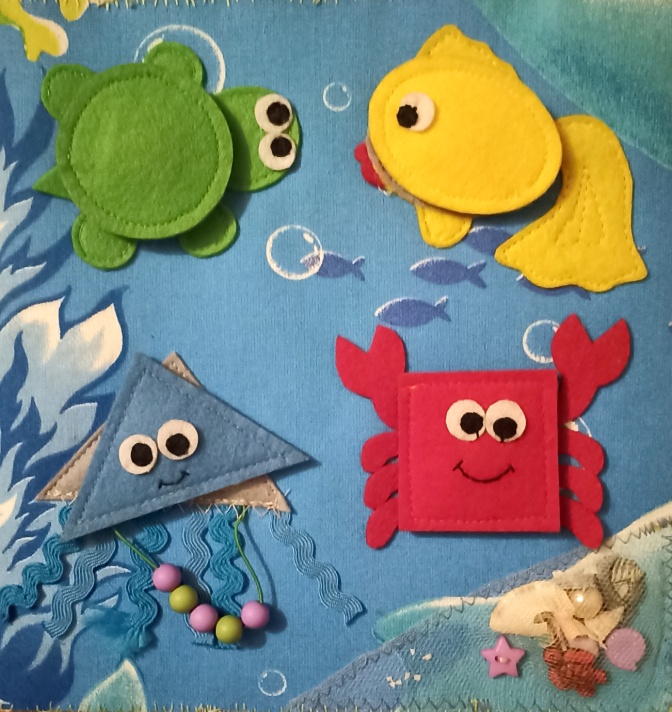 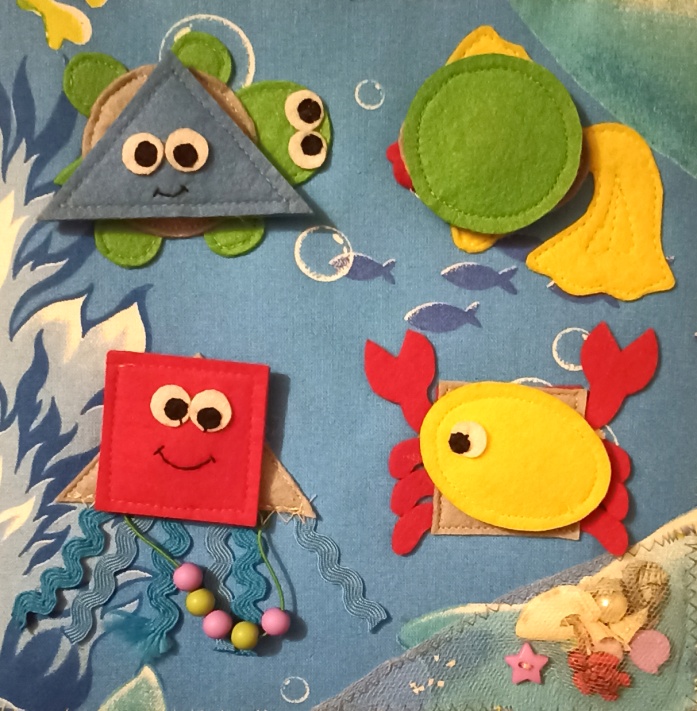 Данное пособие позволяет закреплять навыки соотносить предметы по форме и по цвету, усвоение геометрических форм предмета, развивать зрительный анализатор.В данном пособии можно использовать следующие игры:- Найди ошибку- Сосчитай сколько- Назови цветПособие «Полянка»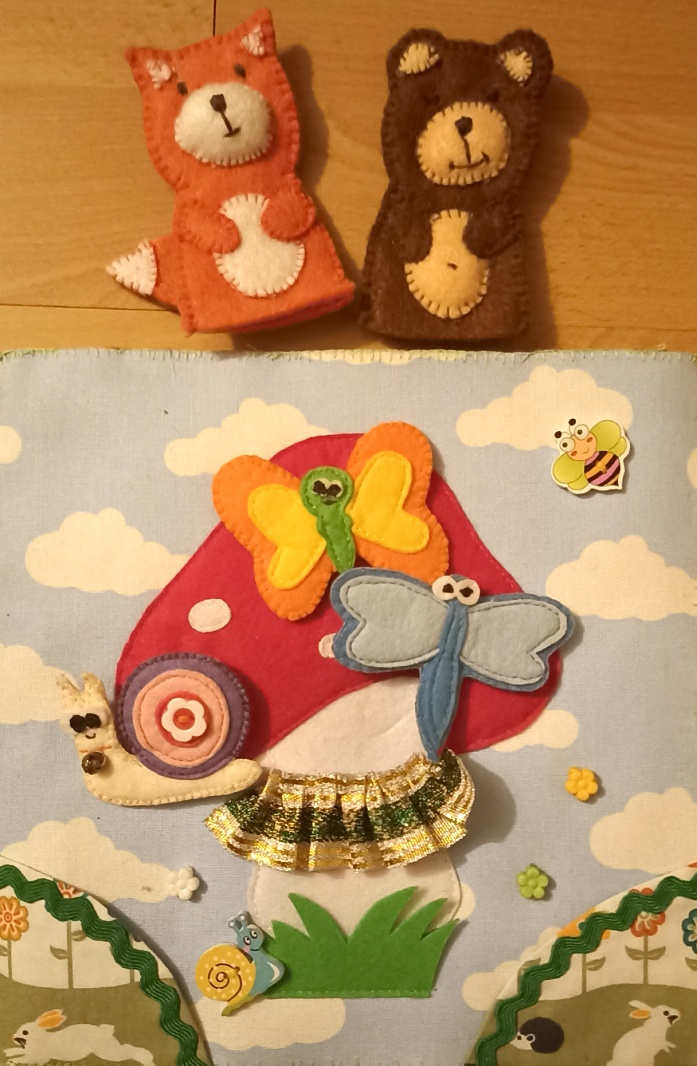 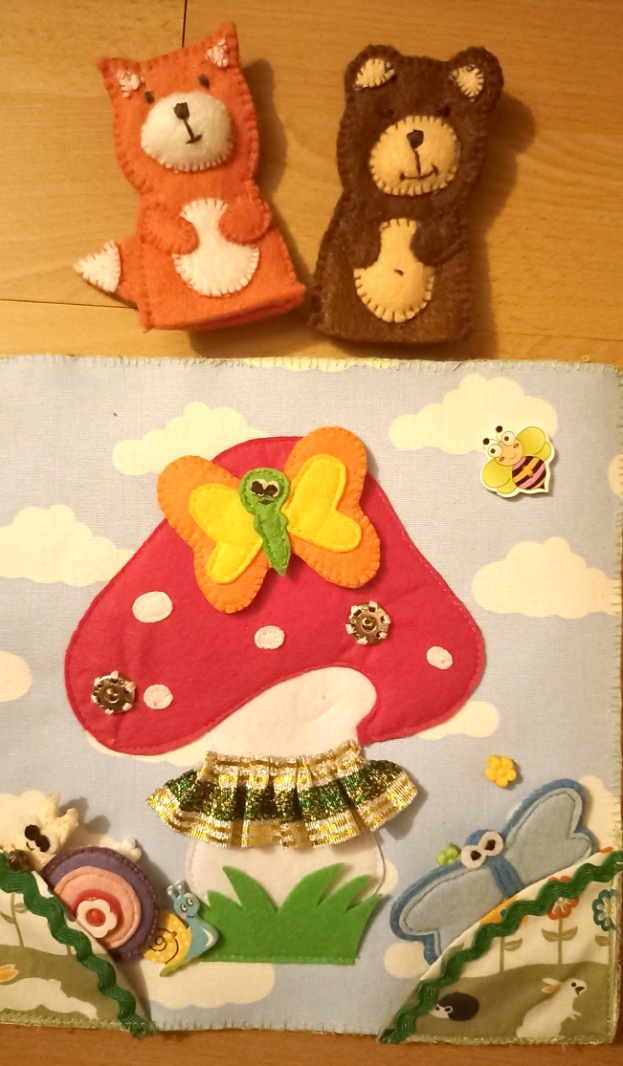 Данное пособие поддерживает интерес к игровым занятиям и обучению логического мышления, развитие речевых навыков, улучшение памяти, координации и внимания.Игры которые позволяют использовать данное пособие:- Кто спрятался- Кого не хватает- Сосчитай сколько